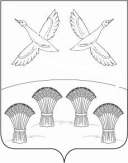   РЕШЕНИЕ           СОВЕТА СВОБОДНОГО СЕЛЬСКОГО ПОСЕЛЕНИЯПРИМОРСКО-АХТАРСКОГО РАЙОНАТРЕТЬЕГО СОЗЫВАот 21 сентября 2017 года                                                             № 187хутор СвободныйОб утверждении  программы «Комплексное развитие социальной инфраструктуры Свободного сельского поселения Приморско-Ахтарского района на 2017-2030 годы»          В соответствии с постановлением Правительства Российской Федерации от 01 октября 2015 года № 1050 «Об утверждении требований к программам комплексного развития социальной инфраструктуры поселений, городских округов», в соответствии с пунктом 4.1 статьи 6 Градостроительного кодекса Российской Федерации, руководствуясь статьей 14 Федерального закона          от 6 октября 2003 года № 131-ФЗ «Об общих принципах организации местного самоуправления в Российской Федерации», Уставом Свободного сельского поселения Приморско-Ахтарского района, Совет Свободного сельского поселения Приморско-Ахтарского района р е ш и л:	1. Утвердить  программу комплексного развития социальной инфраструктуры Свободного сельского поселения Приморско-Ахтарского района  на 2017-2030 годы согласно приложения.	2. Разместить  программу комплексного развития социальной инфраструктуры Свободного сельского поселения Приморско-Ахтарского района  на 2017-2030 годы на официальном сайте администрации Свободного сельского поселения Приморско-Ахтарского района в информационно-телекоммуникационной сети «Интернет».	3. Решение вступает в силу со дня его официального опубликования.Глава Свободного сельского поселенияПриморско-Ахтарского района                                                              В.Н.СиротаП Р И Л О Ж Е Н И ЕУТВЕРЖДЕНО: Решением СоветаСвободного сельского поселенияПриморско-Ахтарского районаот 21 сентября 2017г. № 187ПРОГРАММА КОМПЛЕКСНОГО РАЗВИТИЯСОЦИАЛЬНОЙ ИНФРАСТРУКТУРЫ СВОБОДНОГО СЕЛЬСКОГО ПОСЕЛЕНИЯПРИМОРСКО-АХТАРСКОГО РАЙОНАКраснодарского края НА 2017 – 2030 ГОДЫ.СОДЕРЖАНИЕПАСПОРТ МУНИЦИПАЛЬНОЙ ПРОГРАММЫКОМПЛЕКСНОГО РАЗВИТИЯ СОЦИАЛЬНОЙ ИНФРАСТРУКТУРЫ СВОБОДНОГО СЕЛЬСКОГО ПОСЕЛЕНИЯ ПРИМОРСКО-АХТАРского района Краснодарского КРАЯНА 2017-2030 ГОДЫРАЗДЕЛ 1.  ХАРАКТЕРИСТИКА СУЩЕСТВУЮЩЕГО СОСТОЯНИЯ СОЦИАЛЬНОЙ ИНФРАСТРУКТУРЫ1.1 Социально-экономического состояния поселения, сведения о градостроительной деятельностиСвободное сельское поселение входит в состав муниципального образования Приморско-Ахтарский район, который расположен в северо-западной части Краснодарского края. Площадь района - 2503,6 км2, что составляет 3,3% от общей площади территории Краснодарского края. Свободное сельское поселение является одним из девяти поселений, входящих в состав Приморско-Ахтарского района, площадь земель в его границах составляет .Хутор Свободный основан  осенью  1916 года. Свободное сельское поселение входит в состав Приморско-Ахтарского района и включает в себя 4 населенных пункта - Свободный, Курчанский, Хорошилов, Занко.Населенные пункты Свободного сельского поселения связаны с другими населенными пунктами района и края автомобильными дорогами регионального или межмуниципального значения:«г.Приморско-Ахтарск – х.Хорошилов» IV технической категории, «подъезд к х. Курчанский» IV технической категории.         По территории сельского поселения проходит железная дорога направления от станции Тимашевск к станции Ахтари, отделяющая Свободное поселение от Ахтарского. Градостроительная характеристика территории сельского поселения В Свободном сельском поселении 4 хутора (Свободный, Курчанский, Хорошилов, Занко, на территории которых по состоянию на 27.06.2011 года проживало 2030 человек, из них:- в хуторе Свободный – 1178 чел.;- в хуторе Курчанский – 761 чел.;- в хуторе Хорошилов – 85 чел.;- в хуторе Занко – 6 чел.По прогнозам ожидается увеличение численности населения за счёт улучшения качества жизни. На улучшение демографической ситуации, стимулирования рождаемости, обеспечения доступности жилья для молодых работает программа ипотечных кредитов, программа строительства жилья для молодых семей.  Градо – экономическая характеристика территории сельского поселения 1.2. Социально-экономическая характеристика Ахтарского сельского поселения Приморско-Ахтарского района, характеристика градостроительной деятельности на территории поселенияЧисленность постоянного населения Приморско-Ахтарского района на 01.01.2017 г.  57 849 человека, Свободного сельского поселения – 1983 человек.Экономическая база: Сельское хозяйство является основой экономики поселения. В структуре базовых отраслей его доля более 45 %. Доля поселения в отрасли сельского хозяйства района составляет 12%, что является достаточно высоким показателем. Объем продукции сельского хозяйства на душу населения в поселении значительно превышает общерайонный показатель (155 тыс. рублей в поселении против 37 тыс. рублей в районе).На 01.01.2017 г. на территории Свободного сельского поселения располагается  9 КФХ (общая площадью ) и 463 ЛПХ (общая площадь ).Из общего количества предприятий в сельском хозяйстве занято – 9, в транспорте и связи – 1; в розничной торговле – 12.На 01.01.2017 г. сельскохозяйственными предприятиями выращиваются:- из продукции растениеводства: зерновые, кукуруза, сахарная свекла, подсолнечник, соя; - из продукции животноводства — крупный рогатый скот, птица, яйца.Доходы бюджета Свободного сельского поселения Приморско-Ахтарского района в 2016 году составили:НДФЛ- 3976,1 тыс.рубземельный налог 2385,6 тыс.руб.единый сельхоз.налог 1001,4 тыс.руб.Генеральным планом муниципального образования Свободное сельское поселение предлагается оптимизация сложившейся социальной структуры за счет Характеристика жилого фондаЖилищный фонд Свободного сельского поселения представлен малоэтажной многоквартирной застройкой и домами усадебного типа. В посёлке имеются большие резервы для застройки, как точечной, так и на большой массивной  площади.Таблица 21.2 Технико-экономические параметры существующих объектов социальной инфраструктуры Свободного сельского поселения  ОБЪЕКТЫ ЗДРАВООХРАНЕНИЯУслуги здравоохранения в Свободном сельском поселении предоставляет Муниципальное учреждение здравоохранения Центральная районная больница имени Н.Г. Кравченко, работники которого ведут приём в амбулатории посёлка Свободного.Объекты здравоохранения оснащены необходимым оборудованием. Помещения, в которых расположены объекты здравоохранения имеют систему водоснабжения, электроснабжения и отопление. Согласно нормам градостроительного кодекса обеспеченность населения местами в объектах здравоохранения должна составлять 103  койки на 10000 жителей. Таким образом объекты здравоохранения Свободного поселения полностью удовлетворяют сложившимся потребностям.Согласно нормам градостроительного кодекса обеспеченность населения посещений объектов здравоохранения должна составлять 151  посещений на 10000 жителей. Таким образом объекты здравоохранения Свободного поселения практически полностью удовлетворяют сложившимся потребностям. ОБЪЕКТЫ ОБРАЗОВАНИЯ	Система образования выполняет важнейшую социально-экономическую функцию и является одним из определяющих факторов развития Свободного сельского поселения. В образовательной системе Свободного сельского поселения функционируют три образовательных учреждения: МБОУ СОШ № 8 на 275 мест, МБДОУ д/с № 6 «Капелька» на 65 мест.Согласно нормам градостроительного кодекса обеспеченность населения местами в общеобразовательных организациях должна составлять 111 мест на 1000 жителей. Таким образом, школа муниципального образования полностью удовлетворяют сложившиеся образовательные потребности и обладают достаточным запасом для дальнейшего развития территории. Согласно нормам градостроительного кодекса обеспеченность населения местами в детских дошкольных образовательных организациях должно составлять 28 мест на 1000 жителей. Таким образом, детский сад муниципального образования полностью удовлетворяет сложившиеся образовательные потребности и обладает достаточным запасом для дальнейшего развития территории.	Образовательное учреждение Свободного сельского поселения включает, столовую, мастерские, систему отопления. 	Учебные кабинеты оборудованы необходимыми учебными пособиями и компьютерами. Столовая имеет оборудование необходимое для приготовления и приема пищи. Детский сад оборудован светлыми спальными комнатами, комнатами для проведения занятий. Территория детского сада оборудована площадками для проведения прогулок.  Объекты образования имеют системы водоснабжения, электроснабжения, теплоснабжения. ОБЪЕКТЫ ФИЗИЧЕСКОЙ КУЛЬТУРЫ И МАССОВОГО СПОРТАРазвитию физической культуры и массового спорта на территории Свободного сельского поселения уделяется особое внимание. Хорошее здоровье обеспечивает долгую и активную жизнь, способствует выполнению планов, преодолению трудностей, дает возможность успешно решать жизненные задачи. Основная задача администрации по реализации политики в области физической культуры и спорта заключается в создании для населения условий для занятий физической культурой и спортом. Ежегодно проводятся спортивные мероприятия ко всем знаменательным датам Российской Федерации, Краснодарского края и местным праздникам. Вместе с тем необходимо отметить, что еще не в полной мере используются ресурсы физической культуры и спорта для улучшения здоровья населения.В муниципальном образовании остается недостаточным удельный вес населения, систематически занимающегося физической культурой и спортом, но в то же время физическая подготовка допризывной молодежи в основном соответствует требованиям, предъявляемым к военнослужащим Вооруженных Сил Российской Федерации.	В целях воспитания физически здоровой личности на территории Свободного сельского поселения имеются объекты физической культуры (таблица 3).Таблица 3Согласно нормам градостроительного кодекса обеспеченность населения спортивными залами должна составлять  на 1000 жителей. Однако, в Свободном сельском поселении население спортивными залами, должным образом, не обеспечено. Строительство и реконструкция спортивных залов не планируется.Согласно нормам градостроительного кодекса обеспеченность населения плоскостными спортивными сооружениями должна составлять  на 10000 человек. Однако, в Свободном сельском поселении плоскостные спортивные сооружения отсутствуют. Строительство данных объектов не планируется. ОБЪЕКТЫ КУЛЬТУРЫЗадача органов местного самоуправления на современном этапе заключается не только в сохранении традиций, оставленных нам предками, но и во внедрении новых инновационных методов проведения и организации досуга молодежи в сельской местности. Объекты культуры муниципального образования включают помещения учреждения культуры и искусства Свободного сельского поселения: МКУ СДК х. Свободного на 400 мест, МКУ «Свободная поселенческая библиотека» кол-во книг 10 000. В местном доме культуры ежегодно проводятся порядка 250 мероприятий, так же в СДК имеются кружки, в которых каждый нашел себе занятия по интересам.В библиотеках читательский фонд составляет порядка 10000 экземпляров книг.Ежегодно учреждением культуры проводится порядка 250 мероприятий для взрослого населения, учащихся школы, воспитанников летнего оздоровительного лагеря, в том числе общепоселковых. Таким образом, объекты культуры Свободного сельского поселения полностью удовлетворяют сложившимся потребностям.1.3 Прогнозируемый спрос на услуги социальной инфраструктуры, с учетом объема планируемого жилищного строительства в соответствии с выданными разрешениями на строительство и прогнозируемого выбытия из эксплуатации объектов социальной инфраструктуры1.3.1. Прогноз изменения численности населения Свободного сельского поселенияСовременное состояние. Численность постоянного населения Ахтарского сельского поселения на 01.01.2017 года составляет 1 983 человека (2,9% от общей численности Приморско-Ахтарского района).Свободное сельское поселение входит в состав Приморско-Ахтарского района и состоит из 4 населенных пунктов - Свободный, Курчанский, Хорошилов, Занко.Свободное сельское поселение относится к категории муниципальных образований с низкой численностью населения и низкой плотностью населения. На проектируемой территории сложилась центричная система расположения населенных пунктов. Рассматривая типологию внешних форм расселения поселение характеризуется компактным сельским расселением. Динамика численности населения сельского поселения в период с 2006 по 2017 годы  характеризуется снижением населения с 2003 человек в 2006 году до 1983 человека в 2017 году (на 20 человек 1%). Анализ демографических процессов сельских поселений Приморско-Ахтарского района показал, что по сравнению с другими муниципалитетами края для сельской местности данного района характерна более высокая по сравнению со среднекраевой рождаемость, но так же и более высокая смертность. В рассматриваемый период 2006-2017 годы наблюдается рост рождаемости — с 10,6 до 13,7 человек на 1000 населения и снижение смертности — с 19,2 до 16,5 человек на 1000 населения. Естественный прирост населения до сих пор остается отрицательным, однако, наблюдается определенный тренд снижения естественный убыли. Миграционный прирост в последние годы составлял от 4 до 8 человек на 1000 человек населения.Анализ половозрастной структуры показал, что на ближайшую перспективу 10-15 лет без учета миграционного движения складывается тенденция уменьшения доли трудоспособного населения и увеличения — нетрудоспособного, что повысит демографическую нагрузку на население и негативно скажется на формировании трудовых ресурсов.Увеличение категории нетрудоспособного населения помимо особенности сложившейся структуры и возрастных групп населения, также обусловлено складывающимися в стране тенденциями увеличения рождаемости и продолжительности населения. В целом демографическая ситуация в Свободном сельском поселении повторяет районные и краевые проблемы и обстановку большинства районов Краснодарского края.По причине того, что в последнее десятилетие в поселении наблюдается сокращение населения, средний размер семьи в поселении низкий и составляет 2,3 человека в х. Свободном. Характер рождаемости в настоящее время определяется массовым распространением малодетности (1-2 ребенка на одну семью).Характер смертности определяется практически необратимым процессом старения населения, регрессивной структурой населения, а также ростом смертности населения в трудоспособном возрасте, особенно у мужчин.Наряду с процессами естественного воспроизводства населения большую роль в формировании демографического потенциала поселения играет механическое движение населения (миграция). За последние 4 года на территории поселения наблюдается миграционный прирост населения.Таблица № 4Возрастная структура населения Свободного сельского поселения Возрастная структура Свободного сельского поселенияАнализ трудового потенциала. Численность работающего населения в поселении – 824 чел, что составляет 49,3% от общей численности населения.Таблица № 5Структура занятости населения Свободного сельского поселения, чел.Проведенный анализ сложившейся в поселении демографической ситуации показал, что:в период с 2006 года по 2017 год численность населения уменьшилась с 2003 до 1983 человек. в целом для поселения характерна естественная убыль населения, однако в последние годы прослеживается тенденция ее снижения; для поселения характерен регрессивный тип возрастной структуры населения с относительно низкой долей населения молодых возрастов (что свидетельствует о слабом приросте населения) и относительно высокой долей населения старших возрастов (что оправдывает высокую смертность населения);доля трудоспособного населения ниже по сравнению с общекраевым показателями (57,7% в поселении против 61,2% в крае).Прогноз перспективной численности населения. Демографический прогноз – важнейшая составляющая градостроительного проектирования, на основе которой определяются проектные параметры отраслевого хозяйственного комплекса, комплекса общественных услуг, жилищного строительства, регионального рынка труда.Настоящим проектом при определении прогнозной численности населения Свободного сельского поселения учитываются положения «Концепции демографического развития Российской Федерации на период до 2015 года» и «Концепции демографического развития Российской Федерации на период до 2025 года», где в качестве основных приоритетов региональной демографической политики выделены: повышение рождаемости и укрепление семьи, снижение смертности и рост продолжительности жизни, оптимизация миграционных процессов.Исходя из этих соображений генеральным планом, учитывая достаточно высокий потенциал территории, выбрано направление на устойчивое увеличение численности населения поселения.Прогноз численности населения произведен по следующим проектным этапам:I очередь – ориентировочно до 2021 год;расчетный срок – ориентировочно до 2025 год.В качестве базового года для прогнозных расчетов принят 2006 год.При выполнении прогноза численности населения проектом использованы следующие материалы:данные по Всероссийской переписи населения 2002 года (статистический сборник «Итоги Всероссийской переписи населения 2002 года по Краснодарскому краю»);сведения о численности населения, естественном и механическом движении населения по Приморско-Ахтарскому району (статистические сборники «Районы и города Краснодарского края» с . по .). Проведенный территориальный анализ поселения показал, что населенный пункт имеет потенциал для территориального развития, что обеспечивает возможность их численного увеличения, как за счет прирезаемых участков земель населенных пунктов, так и за счет уплотнения существующей жилой застройки.Основными показателями в прогнозе являются существующая и прогнозная численность населения Свободного сельского поселения.Существующая численность поселения принята согласно официальной статистической информации Краснодарского края «Сельские населенные пункты в Краснодарского края на 1 января 2010 года».Прогноз численности населения проведен с учетом заложенных тенденций в схеме территориального планирования Приморско-Ахтарского района Краснодарского края.Расчет основных показателей демографической ситуации проводился на основе метода трудового баланса, анализа сложившегося в последнее время состояния процессов воспроизводства населения, сдвигов в его половой и возрастной структуре, развития внешних миграционных процессов, территориальных внутренних перераспределений населения. Большое внимание уделялось анализу ряда социальных и экономических показателей районного и поселенческого уровня, в частности, учитывались занятость населения, уровень его жизни, миграционная привлекательность территории, устойчивость существующей экономической структуры на перспективу, экономико-, и политико-географическое положение региона, природно-ресурсный потенциал территории, комфортность природной среды и т. д.В прогнозе численности населения заложены следующие тенденции на перспективу, обусловленные проведением в Краснодарском крае и непосредственно в Приморско-Ахтарском районе эффективной демографической и миграционной политики:рост уровня рождаемости;снижение младенческой смертности и смертности населения молодых возрастов;рост показателя ожидаемой продолжительности жизни;рост миграционных потоков, активизация трудовой иммиграции (преимущественно в период 2015-2025 гг.).Основываясь на обозначенных тенденциях и факторах, с учетом сложившейся динамики численности населения, были рассчитаны показатели естественного и миграционного движения населения на расчетный срок до 2025 года, в том числе прогнозируется:увеличением суммарного коэффициента рождаемости с 1,88 до 2,24 рождений на 1 женщину репродуктивного возраста;увеличение средней продолжительности жизни с 69,1 до 71,7 лет;сохранение уровня рождаемости на отметке 13,5 – 14,5 человек на 1000 населения;снижение смертности с 16,5 до 12,7 человек на 1000 населения;увеличение миграционного прироста с 6,2 до 14,5 человек на 1000 населения.Таблица № 6Основные тенденции естественного и миграционного движения населения.На основе сложившейся ситуации и заложенных тенденций демографической и миграционной активности, с помощью метода «передвижки возрастов» были определены половозрастные изменения в структуре населения на перспективу, в результате которых была получена проектная возрастная структура населения на расчетный срок до 2025 года. Прогнозируемое изменение половозрастной структуры (ПВС) поселения с 2010 по 2025 годы характеризуются: увеличением доли населения моложе трудоспособного возраста на 1,7%;увеличением доли населения трудоспособного возраста на 1,4%;уменьшением доли населения старше трудоспособного возраста на 3,1%.Таблица № 7Прогноз динамики возрастной структуры населения 
Свободного сельского поселенияОпираясь на заложенные тенденции и расчетные показатели демографической и миграционной активности, была определена проектная численность населения Свободного сельского поселения, которая к расчетному сроку составит 2,3 тыс. человек.Таблица № 8Прогноз численности и возрастной структуры 
населения Свободного сельского поселения.1.3.2. Прогнозируемый спрос на услуги социальной инфраструктуры исходя из прогноза численности населения, объемов планируемого жилищного фонда и прогнозируемого выбытия из эксплуатации объектов социальной инфраструктурыТаблица 6 – Прогнозный спрос на услуги социальной инфраструктурыв Свободном  сельском поселении1.4. Оценка нормативно-правовой базы, необходимой для функционирования и развития социальной инфраструктурыТребования к развитию социальной инфраструктуры установлены Постановлением Правительства Российской Федерации №1050 от 01.10.1050 «Об утверждении требований к Программам комплексного развития социальной инфраструктуры поселений, городских округов» (далее – Требования №1050). В соответствии с Требованиями №1050 основой разработки программ социальной инфраструктуры являются государственные и муниципальные программы, стратегии социально-экономического развития поселения, планы мероприятий по реализации стратегии социально-экономического развития, планы и программы комплексного социально-экономического развития муниципального образования, документы о развитии и комплексном освоении территорий.Программа комплексного развития социальной инфраструктуры Свободного сельского поселения разрабатывалась на основе документов о развитии и комплексном освоении территорий, в частности: - Генеральный план Свободного сельского поселения Приморско-Ахтарского района Краснодарского края.Также при разработке Программы учтены местные нормативы градостроительного проектирования Свободного сельского поселения. Федеральным Законом №172-ФЗ от 28.06.2014 г. «О стратегическом планировании в Российской Федерации» (далее – Федеральный Закон 172 ФЗ) регламентированы правовые основы стратегического планирования муниципальных образований.К полномочиям органов местного самоуправления в сфере стратегического планирования относятся: - определение долгосрочных целей и задач муниципального управления и социально-экономического развития Свободного сельского поселения, согласованных с приоритетами и целями социально-экономического развития Российской Федерации и субъектов Российской Федерации; - разработка, рассмотрение, утверждение (одобрение) и реализация документов стратегического планирования по вопросам, отнесенным к полномочиям органов местного самоуправления;- мониторинг и контроль реализации документов стратегического планирования, утвержденных (одобренных) органами местного самоуправления;- иные полномочия в сфере стратегического планирования, определенные федеральными законами и муниципальными нормативными правовыми актами.К документам стратегического планирования, разрабатываемым на уровне муниципального образования, относятся: 1) стратегия социально-экономического развития Свободного сельского поселения; 2) план мероприятий по реализации стратегии социально-экономического развития; 3) прогноз социально-экономического развития Свободного сельского поселения на среднесрочный или долгосрочный период; 4) бюджетный прогноз Свободного сельского поселения на долгосрочный период. Таким образом, следует отметить, что существующей нормативно-правовой базы достаточно для функционирования и развития социальной инфраструктуры Свободного сельского поселения. Однако при этом в соответствии с действующей нормативно-правовой базой не разработана и отсутствует Программа социально-экономического развития муниципального образования, содержащая комплекс планируемых мероприятий, взаимоувязанных по задачам, срокам осуществления, исполнителями ресурсами, обеспечивающих наиболее эффективное достижение целей и решение задач социально-экономического развития Свободного сельского поселения.РАЗДЕЛ 2. ПЕРЕЧЕНЬ МЕРОПРИЯТИЙ (ИНВЕСТИЦИОННЫХ ПРОЕКТОВ) ПО
ПРОЕКТИРОВАНИЮ, СТРОИТЕЛЬСТВУ И РЕКОНСТРУКЦИИ ОБЪЕКТОВ СОЦИАЛЬНОЙ ИНФРАСТРУКТУРЫ СВОБОДНОГО СЕЛЬСКОГО ПОСЕЛЕНИЯТаблица 7В современных рыночных условиях, в которых работает инвестиционно-строительный комплекс, произошли коренные изменения в подходах к нормированию тех или иных видов затрат, изменилась экономическая основа в строительной сфере. В настоящее время существует множество методов и подходов к определению стоимости строительства, изменчивость цен и их разнообразие не позволяют на данном этапе работы точно определить необходимые затраты в полном объеме. Ориентировочная стоимость реконструкции и строительства зданий и сооружений определена по проектам объектов-аналогов. При разработке рабочей документации необходимо уточнение стоимости путем составления проектно-сметной документации. Таким образом, базовые цены устанавливаются с целью последующего формирования договорных цен. РАЗДЕЛ 3. ОЦЕНКА ОБЪЕМОВ И ИСТОЧНИКОВ ФИНАНСИРОВАНЯ МЕРОПРИЯТИЙ (ИНВЕСТИЦИОННЫХ ПРОЕКТОВ) ПО ПРОЕКТИРОВАНИЮ, СТРОИТЕЛЬСТВУ И РЕКОНСТРУКЦИИ ОБЪЕКОВ СОЦИАЛЬНОЙ ИНФРАСТРУКТУРЫ СВОБОДНОГО СЕЛЬСКОГО ПОСЕЛЕНИЯТаблица 8 – Прогнозируемый объем финансовых средств на реализацию ПрограммыРАЗДЕЛ 4.  ОЦЕНКА ЭФФЕКТИВНОСТИ МЕРОПРИЯТИЙ ПО ПРОЕКТИРОВАНИЮ, СТРОИТЕЛЬСТВУ И РЕКОНСТРУКЦИИ ОБЪЕКТОВ СОЦИАЛЬНОЙ ИНФРАСТРУКТУРЫ, ВКЛЮЧАЯ ОЦЕНКУ СОЦИАЛЬНО-ЭКОНОМИЧЕСКОЙ ЭФФЕКТИВНОСТИ И СООТВЕТСТВИЯ НОРМАТИВАМ ГРАДОСТРОИТЕЛЬНОГО ПРОЕКТИРОВАНИЯ С РАЗБИВКОЙ ПО ВИДАМ ОБЪЕКТОВ СОЦИАЛЬНОЙ ИНФРАСТРУКТУРЫОценка эффективности мероприятий Программы включает оценку социально-экономической эффективности, а также оценку соответствия нормативам градостроительного проектирования, установленным местными нормативами Свободного сельского поселения.Оценка социально-экономической эффективности мероприятий выражается: - в улучшении условий качества жизни населения Свободного сельского поселения;- в повышении уровня комфорта жизни за счет обеспеченности граждан услугами здравоохранения, образования, культуры, физической культуры и спорта в необходимом объеме; - в повышении доступности объектов социальной инфраструктуры для населения Свободного сельского поселения:В области объектов культуры: - Поддержание в работоспособном состоянии объекта культуры: МКУ СДК х.Свободного. Необходимо отметить, что уровень обеспеченности населения объектами социальной инфраструктуры (по количеству таких объектов) на расчетный срок Программы (2029 год) в своем большинстве соответствует минимально допустимому уровню обеспеченности, что свидетельствует об эффективности реализации мероприятий. Вместе с тем необходимо отметить, что администрации Свободного сельского поселения нужно принять меры по обеспечению населения Свободного сельского поселения отсутствующими объектами социальной инфраструктуры. РАЗДЕЛ 5. ПРЕДЛОЖЕНИЯ ПО СОВЕРШЕНСТВОВАНИЮ НОРМАТИВНО-ПРАВОВОГО И ИНФОРМАЦИОННОГО ОБЕСПЕЧЕНИЯ РАЗВИТИЯ СОЦИАЛЬНОЙ ИНФРАСТРУКТУРЫ, НАПРАВЛЕННЫЕ НА ДОСТИЖЕНИЕ ЦЕЛЕВЫХ ПОКАЗАТЕЛЕЙ ПРОГРАММЫПри необходимости финансового обеспечения реализации мероприятий, установленных Программой комплексного развития социальной инфраструктуры Свободного сельского поселения, необходимо принятие муниципальных правовых актов, регламентирующих порядок их субсидирования. АКТОбнародования решения администрации Свободного сельского поселения Приморско-Ахтарского района от 21 сентября 2017 года № 187 «Об утверждении  программы «Комплексное развитие социальной инфраструктуры Свободного сельского поселения Приморско-Ахтарского района на 2017-2030 годы»»от 21 сентября 2017 года                                                                   х. Свободный              Настоящим актом подтверждается обнародование Решения администрации   Свободного     сельского    поселения      Приморско - Ахтарского    района    от   21 сентября    2017 года № «Об утверждении  программы «Комплексное развитие социальной инфраструктуры Свободного сельского поселения Приморско-Ахтарского района на 2017-2030 годы»» путем размещения в специально установленных  местах  для обнародования муниципальных правовых актов с 21 сентября 2017 года:Глава Свободного сельского поселения Приморско-Ахтарского района                                                         В.Н.СиротаПАСПОРТ ПРОГРАММЫ3РАЗДЕЛ 1. ХАРАКТЕРИСТИКА СУЩЕСТВУЮЩЕГО СОСТОЯНИЯ СОЦИАЛЬНОЙ ИНФРАСТРУКТУРЫ51.1 Социально-экономического состояния поселения, сведения о градостроительной деятельности51.2 Технико-экономические параметры существующих объектов социальной инфраструктуры Ахтарского сельского поселения81.3 Прогнозируемый спрос на услуги социальной инфраструктуры, с учетом объема планируемого жилищного строительства в соответствии с выданными разрешениями на строительство и прогнозируемого выбытия из эксплуатации объектов социальной инфраструктуры121.3.1 Прогноз изменения численности населения Свободного сельского поселения121.3.2 Объемы планируемого жилищного строительства (в том числе в соответствии с выданными разрешениями на строительство)131.3.3 Объемы прогнозируемого выбытия из эксплуатации объектов социальной инфраструктуры131.3.4 Прогнозируемый спрос на услуги социальной инфраструктуры исходя из прогноза численности населения, объемов планируемого жилищного фонда и прогнозируемого выбытия из эксплуатации объектов социальной инфраструктуры141.4 Оценка нормативно-правовой базы, необходимой для функционирования и развития социальной инфраструктуры16РАЗДЕЛ 2. ПЕРЕЧЕНЬ МЕРОПРИЯТИЙ (ИНВЕСТИЦИОННЫХ ПРОЕКТОВ) ПО ПРОЕКТИРОВАНИЮ, СТРОИТЕЛЬСТВУ И РЕКОНСТРУКЦИИ ОБЪЕКТОВ СОЦИАЛЬНОЙ ИНФРАСТРУКТУРЫ АХТАРСКОГО СЕЛЬСКОГО ПОСЕЛЕНИЯ18РАЗДЕЛ 3. ОЦЕНКА ОБЪЕМОВ И ИСТОЧНИКОВ ФИНАНСИРОВАНЯ МЕРОПРИЯТИЙ (ИНВЕСТИЦИОННЫХ ПРОЕКТОВ) ПО ПРОЕКТИРОВАНИЮ, СТРОИТЕЛЬСТВУ И РЕКОНСТРУКЦИИ ОБЪЕКОВ СОЦИАЛЬНОЙ ИНФРАСТРУКТУРЫ СВОБОДНОГО СЕЛЬСКОГО ПОСЕЛЕНИЯ20РАЗДЕЛ 4. ОЦЕНКА ЭФФЕКТИВНОСТИ МЕРОПРИЯТИЙ ПО ПРОЕКТИРОВАНИЮ, СТРОИТЕЛЬСТВУ И РЕКОНСТРУКЦИИ ОБЪЕКТОВ СОЦИАЛЬНОЙ ИНФРАСТРУКТУРЫ, ВКЛЮЧАЯ ОЦЕНКУ СОЦИАЛЬНО-ЭКОНОМИЧЕСКОЙ ЭФФЕКТИВНОСТИ И СООТВЕТСТВИЯ НОРМАТИВАМ ГРАДОСТРОИТЕЛЬНОГО ПРОЕКТИРОВАНИЯ С РАЗБИВКОЙ ПО ВИДАМ ОБЪЕКТОВ СОЦИАЛЬНОЙ ИНФРАСТРУКТУРЫ21РАЗДЕЛ 5. ПРЕДЛОЖЕНИЯ ПО СОВЕРШЕНСТВОВАНИЮ НОРМАТИВНО-ПРАВОВОГО И ИНФОРМАЦИОННОГО ОБЕСПЕЧЕНИЯ РАЗВИТИЯ СОЦИАЛЬНОЙ ИНФРАСТРУКТУРЫ, НАПРАВЛЕННЫЕ НА ДОСТИЖЕНИЕ ЦЕЛЕВЫХ ПОКАЗАТЕЛЕЙ ПРОГРАММЫ22НаименованиемуниципальнойПрограммыПрограмма комплексного развития социальной инфраструктуры Свободного сельского поселения Приморско-Ахтарского района на 2017-2029 годы (далее – Программа)Основание для разработки Программы- Федеральный закон от 06 октября 2003 года № 131-ФЗ «Об общих принципах организации местного самоуправления в Российской Федерации»;- Постановление Правительства Российской Федерации от 01 октября 2015 года № 1050 «Об утверждении требований к программам комплексного развития социальной инфраструктуры поселений, городских округов»Наименование заказчика Программы, его местонахождениеАдминистрация Свободного сельского поселения Приморско-Ахтарского района (далее – Администрация)Краснодарский край, Приморско-Ахтарский район, х.Свободный, ул. Ленина, 18Наименование разработчика Программы, его местонахождениеАдминистрация Свободного сельского поселения Приморско-Ахтарского района (Краснодарский край, Приморско-Ахтарский район, х.Свободный, ул. Ленина, 18)Цель ПрограммыДостижение расчетного уровня обеспеченности населения Свободного сельского поселения Приморско-Ахтарского района услугами в области культуры и образованияЗадачи Программы- обеспечить 	безопасность, качество и эффективность использования населением объектов социальной инфраструктуры;- доступность объектов социальной инфраструктуры поселения;- эффективность функционирования действующей социальной инфраструктуры.Целевые показатели (индикаторы) обеспеченности населения объектами социальной инфраструктуры- уровень объектов культуры находящихся в удовлетворительном состоянии;Финансовые показатели:- финансовые затраты на содержание объектов социальной инфраструктуры.Укрупненное описание запланированных мероприятий	описание	запланированных	мероприятий(инвестиционных проектов) по проектированию, строительству, реконструкции объектов социальной инфраструктуры- Поддержание рабочего состояния МКУ СДК х. Свободного (Капитальный ремонт здания Дома культуры х.Свободного)Срок и этапы реализации Программы2017-2029 годы(этапы реализации Программы не выделяются)Объем и источники финансирования ПрограммыОбъем финансирования Программы в 2017-2029 годах составит 1700,00 тыс. руб.- 2017 – отсутствует;- 2018 – отсутствует;- 2019 – отсутствует;- 2020 – 1700,00 тыс.руб.;- 2021 – отсутствует;- 2022 – 2029 -отсутствует;- федеральный бюджет – отсутствуют;	- краевой бюджет – отсутствуют;- местный бюджет – 1700,00 тыс. руб.;- внебюджетные источники – отсутствуют.Объемы финансирования мероприятий  Программы ежегодно подлежат уточнению при формировании бюджета на очередной финансовый год и плановый периодОжидаемые результаты реализации ПрограммыСбалансированное перспективное развитие социальной инфраструктуры поселения в соответствии с установленными потребностями в объектах социальной инфраструктурыНаименованиеЕдиница измерения2017 годЖилищный фонд, всегоТыс.м2 общей площади37,467Средняя обеспеченность жилищным фондомм2 общей площади на 1 жителя22,4№Наименование объектаКол-во/площадь м²Ведомственная принадлежность1Спортивный зал1МБОУ СОШ №82Спортивная площадка1МДОБУ № 15Категория населенияЧисленность, чел.Доля, %- моложе трудоспособного возраста39823,8- трудоспособного возраста82449,3- старше трудоспособного возраста45026,9Всего1672100,0Населенный пунктЧисленность постоянного населенияЧисленность временного населенияНаселение младше трудоспособного возрастаНаселение трудоспособного возрастаНаселение старше трудоспособного возрастаЧисленность, занятых в экономике  (% от числах трудоспособных)от 1 до 6 летот 7 до 10 летот 11 
до 15 летот 16 до 17 летот 7 до 17 летЧисленность, чел.167203988244504382257526126Доля, %100,023,849,326,92,64,91,54,51,67,5Наименование поселения/населенного пунктаКоличество жителей, чел.Трудоспособное население в трудоспособном возрастеЗанятое население в трудоспособном возрастеЗанятое население в трудоспособном возрастеЗанятое население в трудоспособном возрастеЗанятое население в трудоспособном возрастеЗанятое население в трудоспособном возрастеЗанятое население в трудоспособном возрастеЗанятое население в трудоспособном возрастеЗанятое население в трудоспособном возрастеЗанятое население в трудоспособном возрастеНезанятое население, в том числе безработные граждане, состоящие на учетеГруппа риска (злоупотребление спиртными напитками и т.д.)Общий уровень безработицы,%Наименование поселения/населенного пунктаКоличество жителей, чел.Трудоспособное население в трудоспособном возрастеЗанято всегов том числев том числев том числев том числев том числев том числев том числев том числеНезанятое население, в том числе безработные граждане, состоящие на учетеГруппа риска (злоупотребление спиртными напитками и т.д.)Общий уровень безработицы,%Наименование поселения/населенного пунктаКоличество жителей, чел.Трудоспособное население в трудоспособном возрастеЗанято всегоРаботающие в экономикеЗанято в ЛПХ,  реализующие продукциюНеработающие женщины по уходу за детьмиРаботающие за пределами районаСтудентыВ армииЛица, занятые по уходу за инвалидами и престарелымиНеработающие пенсионеры-льготникиНезанятое население, в том числе безработные граждане, состоящие на учетеГруппа риска (злоупотребление спиртными напитками и т.д.)Общий уровень безработицы,%Численность групп, чел.1672824433252036102201551,2Наименование показателя20102011-20152016-20202021-2025Суммарный коэффициент рождаемости, число рождений на одну женщину репродуктивного возраста1,881,982,072,17Средняя продолжительность жизни, лет69,171,672,170,3Рождаемость, чел. На 1000 населения13,713,513,613,4Смертность, чел. На 1000 населения16,516,215,113,7Естественный прирост, чел. На 1000 населения-2,8-2,7-1,6-0,3Миграционный прирост, чел. На 1000 населения6,219,813,514,1Возрастная группа населения20102011-20152016-20202021-2025- моложе трудоспособного возраста20,020,921,421,5- трудоспособного возраста53,153,453,553,9- старше трудоспособного возраста26,825,825,124,6Возрастная группа населения2010201520202025Численность поселения, в том числе 1712167219852124- моложе трудоспособного возраста342322425457- трудоспособного возраста90989310621144- старше трудоспособного возраста460457498523№Наименование объектаНормативСуществующиепоказатели обеспеченности объектамиЗначение расчетного показателя минимально допустимого уровня обеспеченности объектамиНеобходимость проведения мероприятий (строительство, реконструкция, ремонт)ОБЪЕКТЫ ОБРАЗОВАНИЯОБЪЕКТЫ ОБРАЗОВАНИЯОБЪЕКТЫ ОБРАЗОВАНИЯОБЪЕКТЫ ОБРАЗОВАНИЯОБЪЕКТЫ ОБРАЗОВАНИЯОБЪЕКТЫ ОБРАЗОВАНИЯ1Обеспечение нормативной потребности в дошкольных образовательных организациях28 мест на 1000 жителей6565Не планируется2Обеспечение нормативной потребности в общеобразовательных организациях111 мест на 1000 жителей275275Не планируется3Обеспечение нормативной потребности в организациях дополнительного образованиямест,10% общего числа школьников044Не планируетсяОБЪЕКТЫ ЗДРАВООХРАНЕНИЯОБЪЕКТЫ ЗДРАВООХРАНЕНИЯОБЪЕКТЫ ЗДРАВООХРАНЕНИЯОБЪЕКТЫ ЗДРАВООХРАНЕНИЯОБЪЕКТЫ ЗДРАВООХРАНЕНИЯОБЪЕКТЫ ЗДРАВООХРАНЕНИЯ4Обеспечение нормативной потребности в стационарах всех типов103 койки на 10000 жителей00Не планируется5Обеспечение нормативной потребности в поликлиниках 151 посещение на 10000 жителей5050Не планируетсяОБЪЕКТЫ КУЛЬТУРЫОБЪЕКТЫ КУЛЬТУРЫОБЪЕКТЫ КУЛЬТУРЫОБЪЕКТЫ КУЛЬТУРЫОБЪЕКТЫ КУЛЬТУРЫОБЪЕКТЫ КУЛЬТУРЫ6Обеспечение нормативной потребности в библиотеках1 независимо от количества населения11Не планируется7Обеспечение нормативной потребности в СДК1 независимо от количества населения11Поддержание удовлетворительного уровня в х. Свободном (Капитальный ремонт здания Дома культуры хутора Свободный)ОБЪЕКТЫ ФИЗИЧЕСКОЙ КУЛЬТУРЫ И МАССОВОГО СПОРТАОБЪЕКТЫ ФИЗИЧЕСКОЙ КУЛЬТУРЫ И МАССОВОГО СПОРТАОБЪЕКТЫ ФИЗИЧЕСКОЙ КУЛЬТУРЫ И МАССОВОГО СПОРТАОБЪЕКТЫ ФИЗИЧЕСКОЙ КУЛЬТУРЫ И МАССОВОГО СПОРТАОБЪЕКТЫ ФИЗИЧЕСКОЙ КУЛЬТУРЫ И МАССОВОГО СПОРТАОБЪЕКТЫ ФИЗИЧЕСКОЙ КУЛЬТУРЫ И МАССОВОГО СПОРТА8Обеспечение нормативной потребности в ДЮСШ на 1000 человек00Не планируется9Обеспечение нормативной потребности в спортивных залах на 1000 жителей6565Не планируется10Обеспечение нормативной потребности в плоскостных спортивных сооружениях на 10000 жителей09292Не планируетсяПРОЧИЕ ОБЪЕКТЫПРОЧИЕ ОБЪЕКТЫПРОЧИЕ ОБЪЕКТЫПРОЧИЕ ОБЪЕКТЫПРОЧИЕ ОБЪЕКТЫПРОЧИЕ ОБЪЕКТЫ11Отделение связи1 объект на 0,5-6 тыс. жителей11Не планируется12Аптека1 объект на 6,0 тыс. человек11Не планируется13Магазины торговой площади на 1 000 человек700700Не планируется14Предприятия общественного питания40 мест на 1000 чел.5095Не планируется16Пожарные депо0,4 пожарного автомобиля на 1000 человек00Не планируется№НаименованиеТехнико-экономические параметры (вид, назначение,
мощность (пропускная способность), площадь, категория и др.)Сроки реализации в плановом периодеСроки реализации в плановом периодеСроки реализации в плановом периодеСроки реализации в плановом периодеСроки реализации в плановом периодеСроки реализации в плановом периодеСроки реализации в плановом периодеСроки реализации в плановом периодеСроки реализации в плановом периодеСроки реализации в плановом периодеСроки реализации в плановом периодеСроки реализации в плановом периодеСроки реализации в плановом периодеОтветственный
исполнитель№НаименованиеТехнико-экономические параметры (вид, назначение,
мощность (пропускная способность), площадь, категория и др.)2017201820192020202120222023202420252026202720282029Ответственный
исполнитель1Поддержании работоспособного состояния объекта культуры: МКУ СДК х. Свободного»МКУ СДКS=1362 м2В течении годаГлава Свободного сельского поселения№п/пНаименование мероприятияЦели и задачи программыИсточники финансированияГоды, тыс. руб.Годы, тыс. руб.Годы, тыс. руб.Годы, тыс. руб.Годы, тыс. руб.Годы, тыс. руб.Всеготыс. руб.№п/пНаименование мероприятияЦели и задачи программыИсточники финансирования201720182019202020212022-2029Всеготыс. руб.1.Капитальный ремонт здания Дома культуры хутора СвободногоПоддержание в работоспособном состоянии объекта культуры МКУ СДК х.СвободногоФедеральный бюджет00000001.Капитальный ремонт здания Дома культуры хутора СвободногоПоддержание в работоспособном состоянии объекта культуры МКУ СДК х.СвободногоКраевой бюджет00000001.Капитальный ремонт здания Дома культуры хутора СвободногоПоддержание в работоспособном состоянии объекта культуры МКУ СДК х.СвободногоБюджет МО0001700,00001700,001.Капитальный ремонт здания Дома культуры хутора СвободногоПоддержание в работоспособном состоянии объекта культуры МКУ СДК х.СвободногоВнебюджетные источники0000000№п/пМеста обнародования муниципальных правовых актов на территории Ахтарского сельского поселения Приморско-Ахтарского района Ф.И.О. ответственного лица, принявшего муниципальный правовой актДатаПодпись1Администрация  Свободного  сельского  поселения  Приморско-Ахтарского  района (х.Свободный, ул.Ленина 18)Г.П.Громс    21.09.2017по 21.10.20172 Муниципальное  казенное  учреждение  сельский  дом культуры   хутора Свободного (х.Свободный, ул.Ленина 22)В.В.Сухановас    21.09.2017по 21.10.20173Муниципальное  казенное учреждение   «Свободная поселенческая библиотека(х.Свободный, ул.Ленина 22)И.В.Ищенкос    21.09.2017по 21.10.20174Муниципальное  казенное  учреждение  сельский  дом   культуры хутора Свободного (сельский  клуб хутора  Курчанскийадрес.: х.Курчанский, ул.Красная № 37В.В.Сухановас    21.09.2017по 21.10.20175Муниципальное  казенное  учреждение  сельский  дом  культуры хутора Свободного (сельский клуб хутора Хорошилов; адрес : х.Хорошилов ул.Длинная б/н).В.В.Сухановас    21.09.2017по 21.10.2017